Publicado en Ciudad de México el 15/04/2021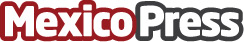 Cuando el tarjetazo no es una opción: Big Data y Conectividad son la soluciónCuando los gastos superan el presupuesto, cuando hay una caída en ingresos o cuando hay una pandemia global, como la iniciada en 2020, es frecuente escuchar "tuvimos que dar el tarjetazo", ya sea para pagar una consulta con el médico, el pago de inscripciones al colegio, o la reparación de un coche o equipo.  Sin embargo, eso no es una opción para muchos, pues las empresas financieras rechazan la posibilidad de brindar un préstamo por falta de una calificación crediticiaDatos de contacto:Moisés Hernández5544884729Nota de prensa publicada en: https://www.mexicopress.com.mx/cuando-el-tarjetazo-no-es-una-opcion-big-data Categorías: Nacional Finanzas Sociedad Emprendedores E-Commerce Recursos humanos Dispositivos móviles http://www.mexicopress.com.mx